DECRETO(87) Área de Gobierno de Economía y Hacienda, Presidencia y CulturaRef.: PDCExpte.: 1/2022Trámite: Plan de Actuación Normativa 2022Resolución de la concejala de gobierno del Área de Economía y Hacienda, Presidencia y Cultura , por la quese aprueba el Plan de Actuación Normativo Anual 2022 del Ayuntamiento de Las Palmas de Gran Canaria.I. ANTECEDENTESPrimero. Resolución núm. 33030, de 13.6.2019, de la Concejala de Gobierno del Área de Economía y Hacienda,Presidencia y Cultura sobre elaboración del Plan Normativo Anual del Ayuntamiento de Las Palmas de GranCanaria.Segundo. Providencia de inicio e impulso, de 16.2.2022, del expediente para la aprobación del Plan de ActuaciónNormativa 2022, según las condiciones de la excepcional realidad sanitaria que ha repercutido en todas lasesferas de la comunidad, que ha impedido que se disponga del PAN 2022, pero a fin de reanudar progresivamentela normalidad, este año se aprobará durante el que corresponde al mismo ejercicio.Tercero. Comunicación a las diferentes Áreas de Gobierno Municipales, de 22.2.2022.Cuarto. Propuestas del Área de Gobierno de Urbanismo, Edificación y Sostenibilidad Ambiental al respecto delámbito material de la Dirección General de Edificaciones y Actividades, de 2.3.2022 y del ámbito material de laDirección General de Urbanismo y Vivienda, de 1.4.2022, según iniciativas del Coordinador General de Urbanismo,Edificación, Actividades y Vivienda.Propuestas del Área de Gobierno de Movilidad, Promoción Económica y Ciudad de Mar en el ámbito competencialdel director general de Movilidad Sostenible, de 31.3.2022.Quinto. Obran asimismo en el expediente, escritos del Área de Gobierno de Administración Pública, RecursosHumanos, Innovación Tecnológica y Deportesde 15.3.2022, referida a la Concejalía delegada del Área de Deportes,de 17.3.2022, sobre la Dirección General de Innovación Tecnológica,y de 28.3.2022, de la Dirección General de Administración Pública.En ninguno de los casos, los expedientes a los que se refieren tendrán efectos para el ejercicio 2022.Sexto. Informe propuesta de resolución, de 05 de mayo de 2022, de la Técnico de Gestión Superior en el Área deEconomía, Hacienda, Presidencia y Cultura y Asesora Principal.II.FUNDAMENTACIÓN JURÍDICA1. Ley 7/1985, de 2 de abril, Reguladora de las Bases del Régimen Local, en adelante LRBRL.2. Ley 39/2015, de 1 de octubre, de Procedimiento Administrativo Común de las Administraciones Públicas, enadelante LPACAP.3. Reglamento Orgánico del Gobierno y de la Administración del Ayuntamiento de Las Palmas de Gran Canaria –BOP núm. 89 de 23.7.2004-, en adelante ROGA.Documento firmado por:Fecha/hora:PETRA DOMINGUEZ CABRERA10/05/2022 10:0210/05/2022 10:0810/05/2022 10:29ENCARNACIÓN GALVÁN GONZÁLEZANTONIO JOSE MUÑECAS RODRIGO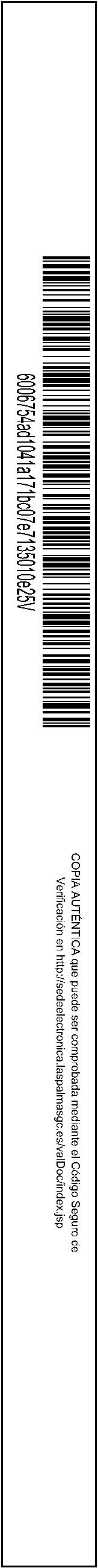 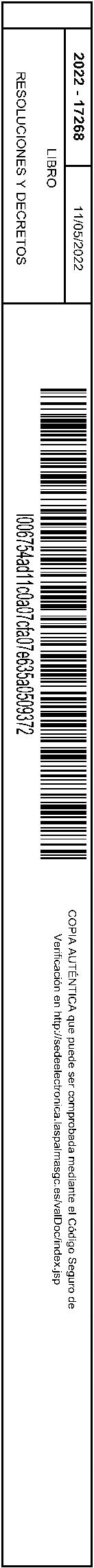 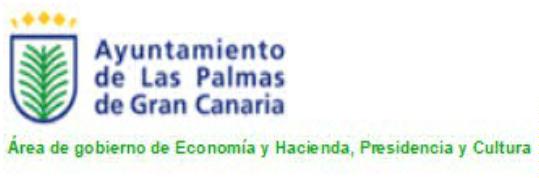 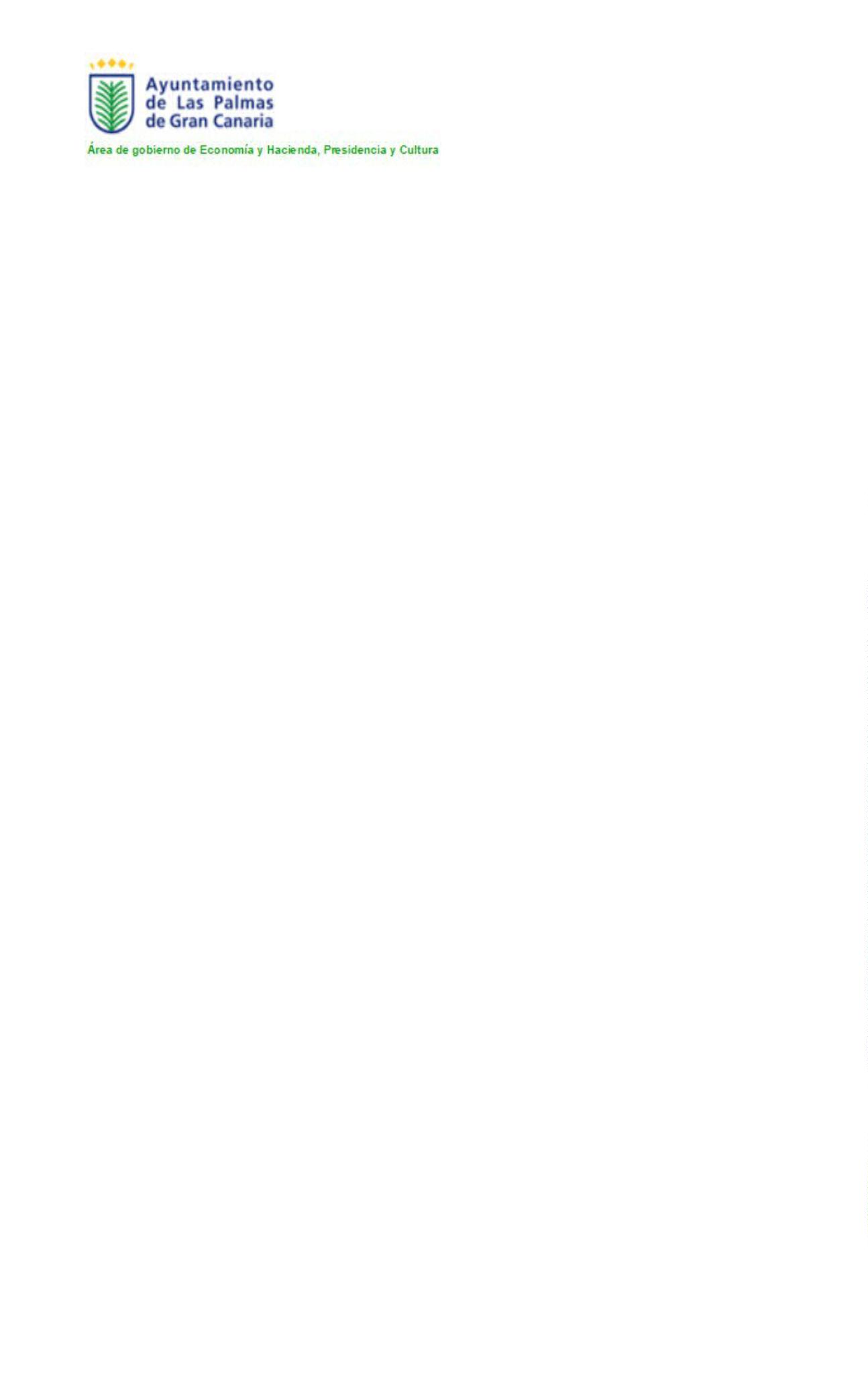 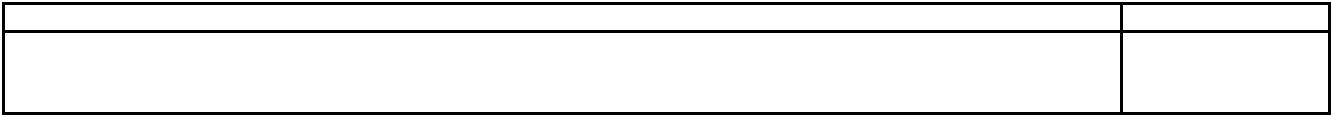 DECRETO(87) Área de Gobierno de Economía y Hacienda, Presidencia y CulturaRef.: PDCExpte.: 1/2022Trámite: Plan de Actuación Normativa 2022III. CONSIDERACIONES JURÍDICASSobre la conveniencia de la planificación normativaLa planificación normativa implica fijar con antelación, de forma metódica y organizada, los términos en los que seva a ejercer la iniciativa normativa, para que así los poderes públicos puedan cumplir con los objetivos querequieren de la innovación, modificación o revisión del ordenamiento jurídico. Además, una correcta planificaciónnormativa puede contribuir a que el ejercicio de la potestad reglamentaria resulte más coherente, sistemático,eficaz y eficiente.Sobre el órgano competente para la aprobaciónLa legislación no atribuye la competencia para la aprobación de dicho Plan, por lo que rige el párrafo ñ) delapartado 4 del artículo 124 de la Ley 7/1985, de 2 de abril, Reguladora de las Bases del Régimen Local queatribuye al alcalde las competencias que la legislación del Estado o de las comunidades autónomas asigne almunicipio y no se atribuyan a otros órganos municipales.A renglón seguido, el apartado 5 contempla la posibilidad de su delegación, que se ha ejecutado mediante elDecreto del Alcalde núm. 21615/2015, de 10 de julio, de delegación de competencias en la Junta de Gobierno dela Ciudad, en los concejales de gobierno, concejales delegados, concejales-presidentes de Distrito y personaldirectivo (coordinadores y directores generales) en el apartado tercero párrafo A), in fine.Desde el punto de vista material, el Decreto del alcalde núm. 30687, de 25.7.2019, por el que se establecen losámbitos materiales, sectores funcionales y la estructura organizativa del Área de Gobierno de Economía yHacienda, Presidenciay Cultura, que atribuye la Coordinación de áreas en Proyectos de ordenanzas yreglamentos al ámbito de Presidencia.Todo lo anterior en concordancia con el apartado b) del artículo 41 del ROGA, que establece que corresponde a losconcejales de gobierno fijar los objetivos del Área de su competencia, aprobar los planes de actuación de lamisma y asignar los recursos necesarios para su ejecución, de acuerdo con las normas presupuestariascorrespondientes.En cumplimiento de la delegación de competencias del Decreto núm. 30687, de 25.7.2019, por el que seestablecen los ámbitos materiales, sectores funcionales y la estructura organizativa del Área de Gobierno deEconomía y Hacienda, Presidencia y Cultura según nombramiento del Decreto núm. 29036, de 26.06.2019, por elque se establece la estructura orgánica superior y directiva de las Áreas de Gobierno, se procede a la designacióny nombramiento de los titulares de las mismas y de los de las Concejalías Delegadas y marco legal de funcionesde estos,RESUELVOPrimero. Aprobar el Plan de Actuación Normativo Anual 2022 con el siguiente contenido:Documento firmado por:Fecha/hora:PETRA DOMINGUEZ CABRERA10/05/2022 10:0210/05/2022 10:0810/05/2022 10:29ENCARNACIÓN GALVÁN GONZÁLEZANTONIO JOSE MUÑECAS RODRIGO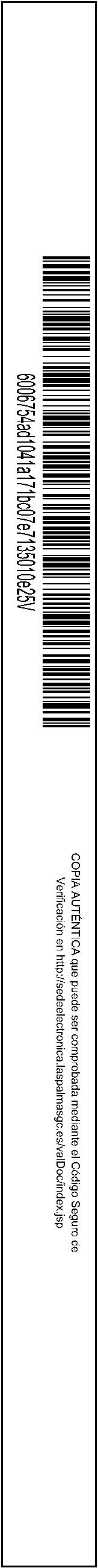 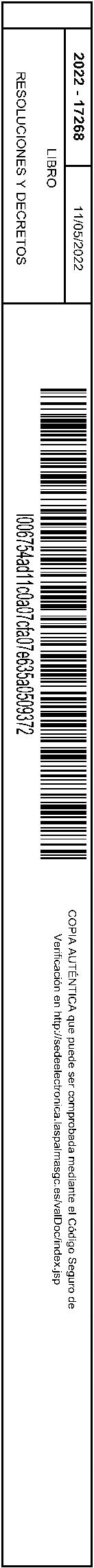 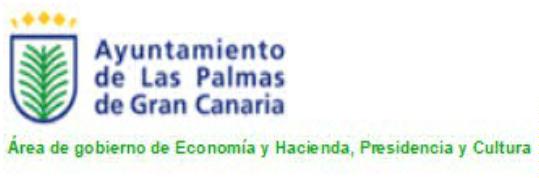 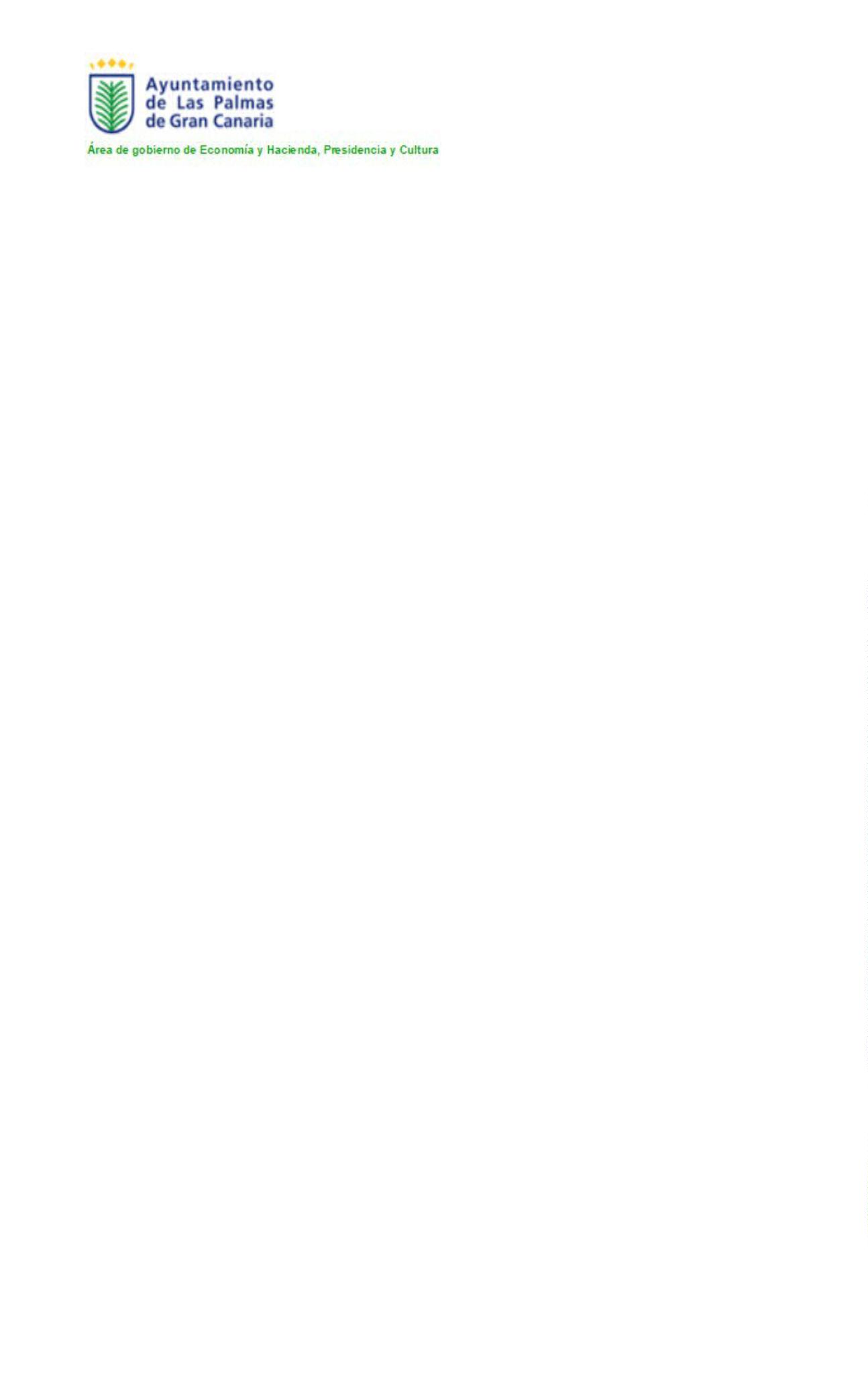 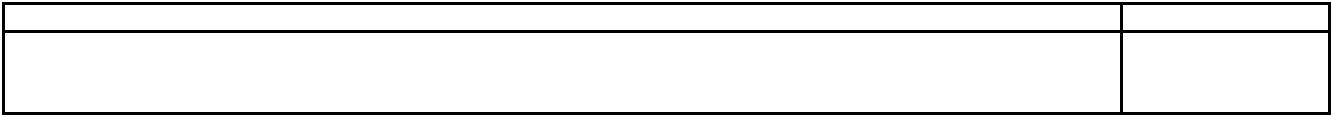 DECRETOÁREA DE GOBIERNO DE URBANISMO, EDIFICACIÓN Y SOSTENIBILIDAD AMBIENTALConcejal de gobierno del Área de Urbanismo, Edificación, Actividades y ViviendaCoordinador General de Urbanismo, Edificación y ViviendaDirectora General de Urbanismo y Vivienda1.1. Título de la norma1.4.1º. Órgano superior competente para elevarla iniciativa al PlenoModificación menor del Plan General deOrdenación en el ámbito de la Norma PConcejal de Gobierno del Área de Urbanismo,Edificación y Sostenibilidad Ambiental-Barrio de Canalejas-1.4.2º. Nivel administrativo responsable de la1.2. Ámbito de actuacióntramitaciónModificaciónJefatura de Sección de PlaneamientoUrbanísticay Gestión1.4.3º. Empleado municipal informador1.3. Necesidad de análisis de resultados de suaplicaciónTécnico jurídico adscrito al Servicio de UrbanismoTel: 928 448 615No2.1. Título de la norma2.4.1º. Órgano superior competente para elevarla iniciativa al PlenoPlan Especial de Protección de “La Mayor-domía” (SG-15)Concejal de Gobierno del Área de Urbanismo,Edificación y Sostenibilidad Ambiental2.4.2º. Nivel administrativo responsable de la2.2. Ámbito de actuacióntramitaciónNovedadJefatura de Sección de PlaneamientoUrbanísticay Gestión2.4.3º. Empleado municipal informador2.3. Necesidad de análisis de resultados de suaplicaciónTécnico jurídico adscrito al Servicio de UrbanismoTel: 928 448 615No3.4.1º. Órgano superior competente para elevar3.1. Título de la normala iniciativa al PlenoPlan Parcial de Rehabilitación de las “Rehoyas-Arapiles” (APR-01)Concejal de Gobierno del Área de Urbanismo,Edificación y Sostenibilidad Ambiental3.4.2º. Nivel administrativo responsable de la3.2. Ámbito de actuacióntramitaciónNovedadJefatura de Sección de PlaneamientoUrbanísticay GestiónDocumento firmado por:Fecha/hora:PETRA DOMINGUEZ CABRERA10/05/2022 10:0210/05/2022 10:0810/05/2022 10:29ENCARNACIÓN GALVÁN GONZÁLEZANTONIO JOSE MUÑECAS RODRIGO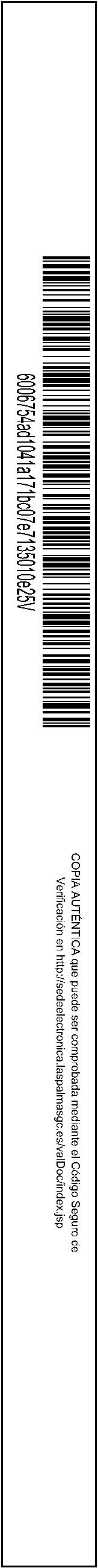 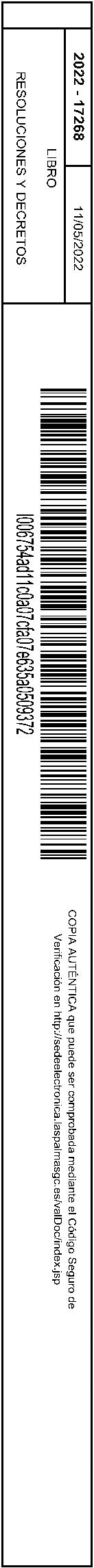 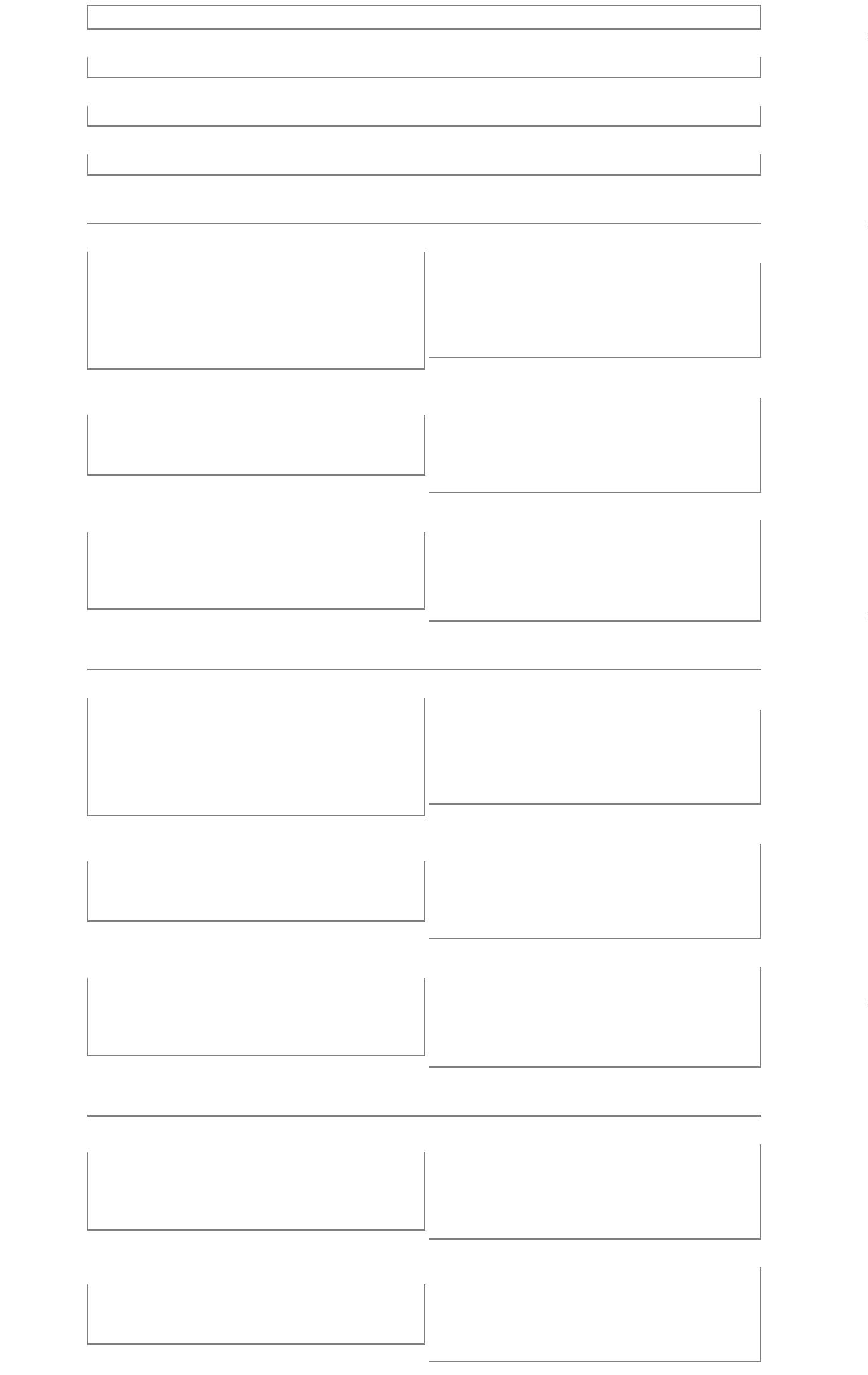 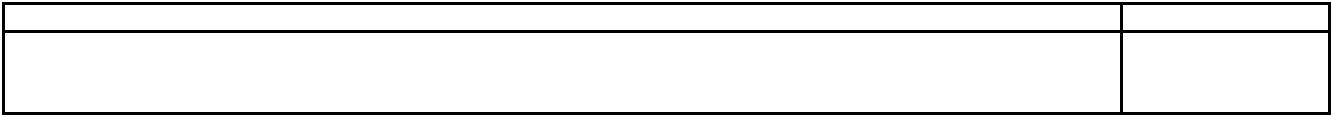 DECRETO(87) Área de Gobierno de Economía y Hacienda, Presidencia y CulturaRef.: PDCExpte.: 1/2022Trámite: Plan de Actuación Normativa 2022ÁREA DE GOBIERNO DE MOVILIDAD, PROMOCIÓN ECONÓMICA Y CIUDAD DE MARConcejal de gobierno del Área de Movilidad, Promoción Económica y Ciudad de MarDirector general de Movilidad Sostenible1.4.1º. Órgano superior competente para elevar1.1. Título de la normala iniciativa al PlenoOrdenanza del Servicio Urbano de Taxi de LasPalmas de Gran CanariaConcejal de gobierno Área de Gobierno de Movilidad,Promoción Económica y Ciudad del Mar1.4.2º. Nivel administrativo responsable1.2. Ámbito de actuaciónde la tramitaciónModificaciónJefatura de Servicio de Transporte y Movilidad1.4.3º. Empleado municipal informador1.3. Necesidad de análisis de resultados de suaplicaciónJefa Negociado de TransporteTel: 928 447135No2.4.1º. Órgano superior competente para elevar2.1. Título de la normala iniciativa al PlenoOrdenanza de Movilidad Sostenible de LasPalmas de Gran CanariaConcejal de gobierno Área de Gobierno de Movilidad,Promoción Económica y Ciudad del Mar2.2. Ámbito de actuación2.4.2º. Nivel administrativo responsableDocumento firmado por:Fecha/hora:PETRA DOMINGUEZ CABRERAENCARNACIÓN GALVÁN GONZÁLEZANTONIO JOSE MUÑECAS RODRIGO10/05/2022 10:0210/05/2022 10:0810/05/2022 10:29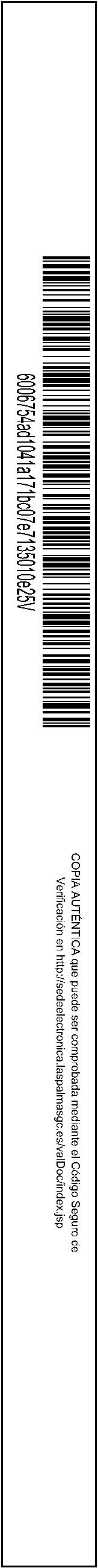 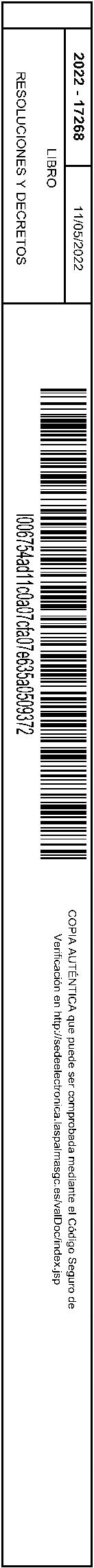 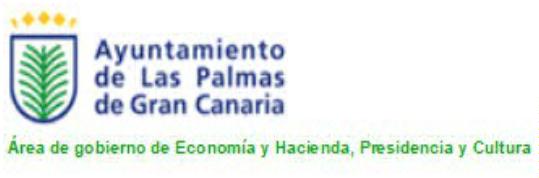 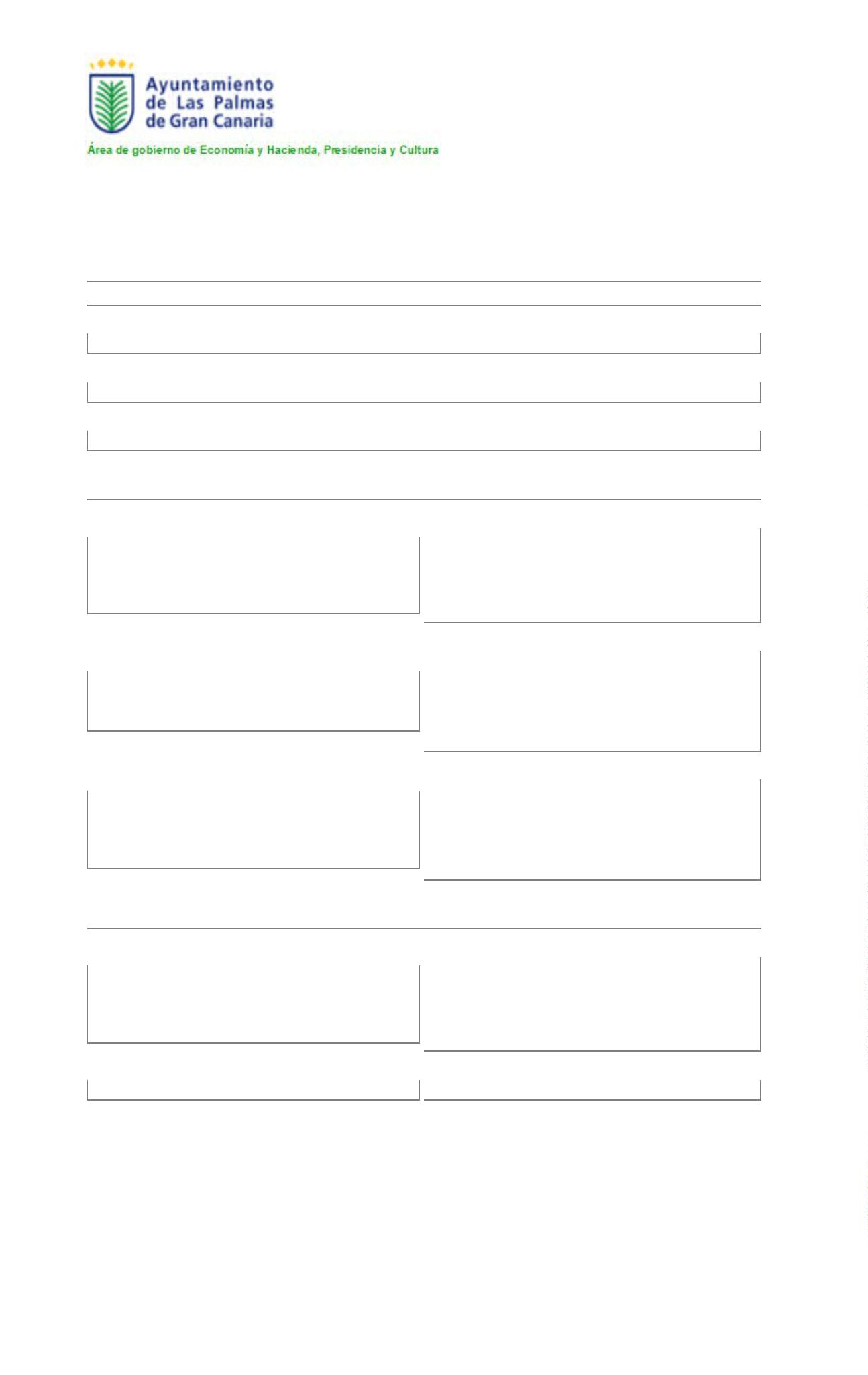 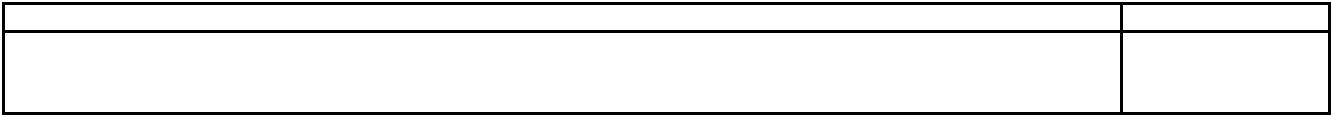 DECRETO(87) Área de Gobierno de Economía y Hacienda, Presidencia y CulturaRef.: PDCExpte.: 1/2022Trámite: Plan de Actuación Normativa 2022de la tramitaciónJefatura de Servicio de Transporte y MovilidadNueva elaboración2.4.3º. Empleado municipal informador2.3. Necesidad de análisis de resultados de suaplicaciónJefa Negociado de TransporteTel: 928 447135No3.4.1º. Órgano superior competente para elevar3.1. Título de la normala iniciativa al PlenoOrdenanza de las Zonas de Baja EmisiónConcejal de gobierno Área de Gobierno de Movilidad,Promoción Económica y Ciudad del Mar3.4.2º. Nivel administrativo responsable3.2. Ámbito de actuaciónde la tramitaciónNueva elaboraciónJefatura de Servicio de Transporte y Movilidad3.4.3º. Empleado municipal informador3.3. Necesidad de análisis de resultados de suaplicaciónJefa Negociado de TransporteTel: 928 447135No4.4.1º. Órgano superior competente para elevar4.1. Título de la normala iniciativa al PlenoPlan de Movilidad Urbana Sostenible (PMUS)Concejal de gobierno Área de Gobierno de Movilidad,Promoción Económica y Ciudad del Mar4.2. Ámbito de actuación4.4.2º. Nivel administrativo responsable de latramitaciónModificaciónDocumento firmado por:Fecha/hora:PETRA DOMINGUEZ CABRERA10/05/2022 10:0210/05/2022 10:0810/05/2022 10:29ENCARNACIÓN GALVÁN GONZÁLEZANTONIO JOSE MUÑECAS RODRIGO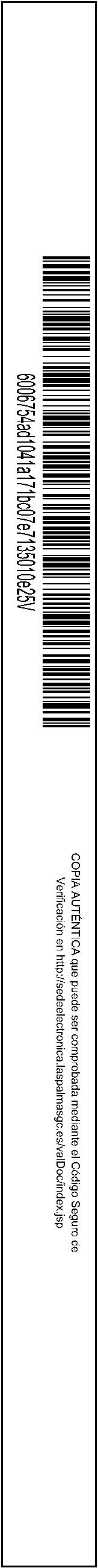 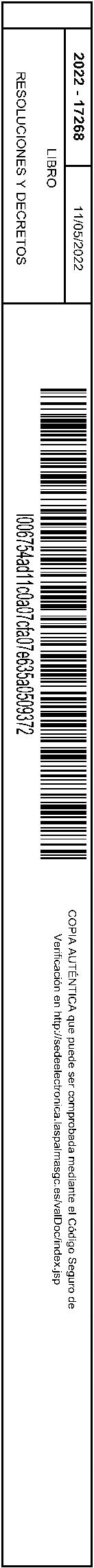 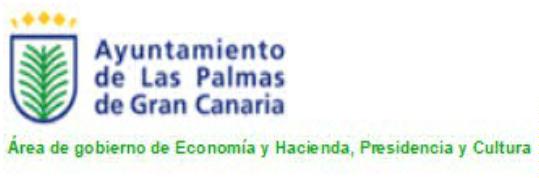 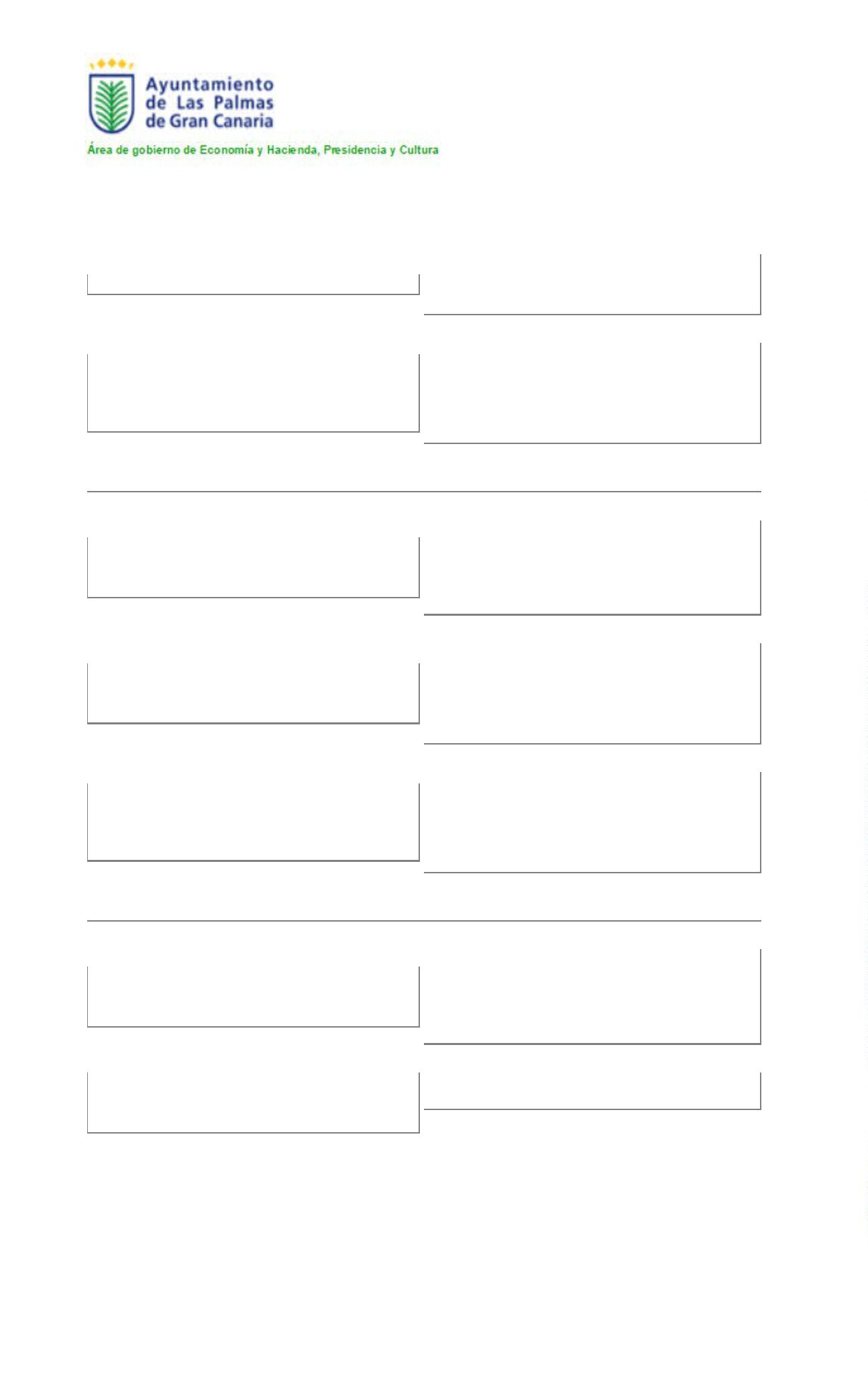 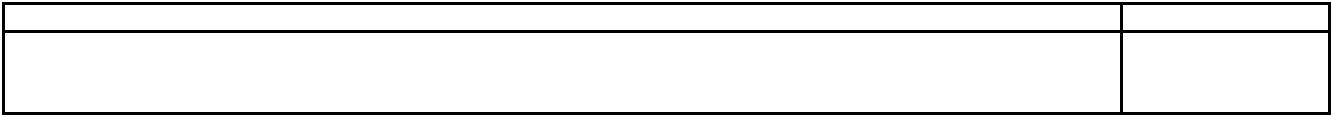 DECRETO(87) Área de Gobierno de Economía y Hacienda, Presidencia y CulturaRef.: PDCExpte.: 1/2022Trámite: Plan de Actuación Normativa 2022Jefatura de Servicio de Transporte y Movilidad4.4.3º. Empleado municipal informador4.3. Necesidad de análisis de resultados de suaplicaciónJefa Negociado de TransporteTel: 928 447135NoSegundo. Difundir el contenido de la presente resolución, en cumplimiento del principio de transparencia,mediante la publicación permanente en el portal web municipal.Las Palmas de Gran Canaria.La concejala de gobierno del Área de Economía y Hacienda, Presidencia y Cultura(Decreto 29036/2019, de 26 de junio)ENCARNACION GALVAN GONZALEZDada con la intervención del Secretario General Técnico de la Junta de Gobierno de la Ciudad de Las Palmas deGran Canaria, conforme a lo establecido en la Disposición Adicional 8.ª de la Ley 7/1985, de 2 de abril, Reguladorade las Bases del Régimen Local y el artículo 28 del Reglamento Orgánico del Gobierno y de la Administración delAyuntamiento de Las Palmas de Gran Canaria.Las Palmas de Gran Canaria.El Secretario General Técnico de la Junta de Gobierno de la Ciudad de Las Palmas de Gran CanariaANTONIO JOSE MUÑECAS RODRIGOEste acto administrativo ha sido PROPUESTO de conformidad con lo establecido en el artículo 7.6.7.a) delReglamento Orgánico del Gobierno y de la Administración del Ayuntamiento de Las Palmas de Gran Canaria, en LasPalmas de Gran Canaria,La Asesora Principal(Resolución 7136/2018, de 14 de marzo)PETRA DOMINGUEZ CABRERADocumento firmado por:Fecha/hora:PETRA DOMINGUEZ CABRERA10/05/2022 10:0210/05/2022 10:0810/05/2022 10:29ENCARNACIÓN GALVÁN GONZÁLEZANTONIO JOSE MUÑECAS RODRIGO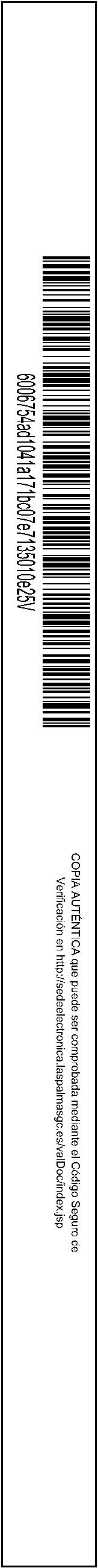 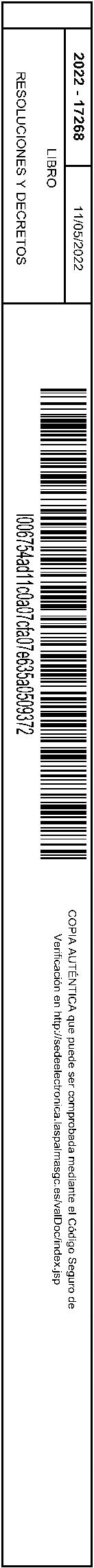 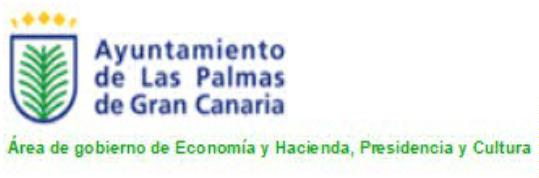 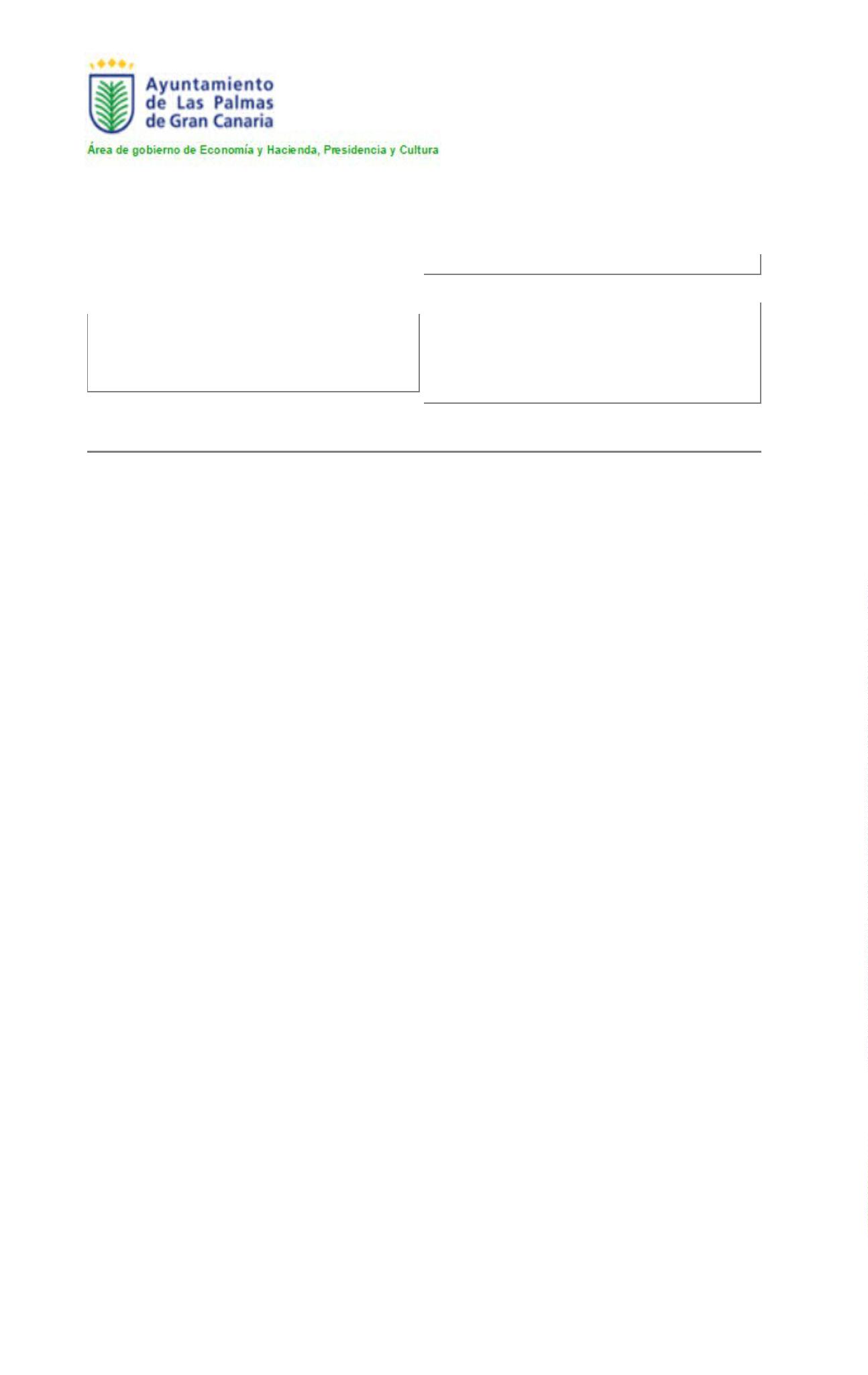 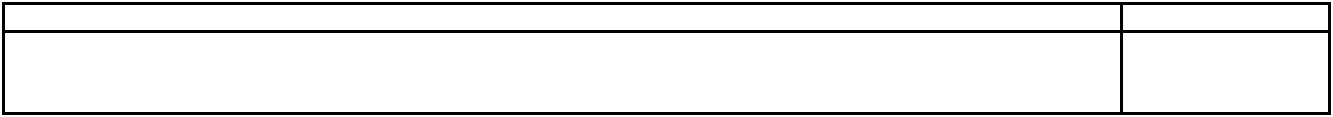 